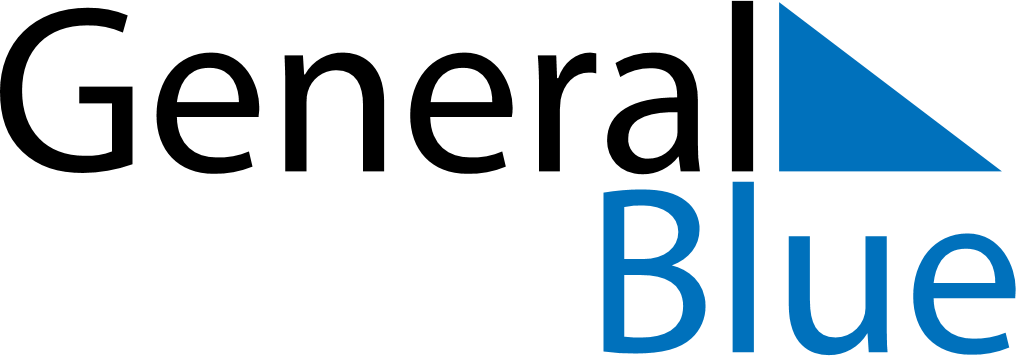 November 2022November 2022November 2022November 2022GuamGuamGuamSundayMondayTuesdayWednesdayThursdayFridayFridaySaturday123445All Souls’ Day678910111112Veterans DayVeterans Day13141516171818192021222324252526Thanksgiving DayDay after Thanksgiving DayDay after Thanksgiving Day27282930